ГКОУ РД «Дарада-Мурадинский лицейГергебильского района»Къец: БицанкIаби чIвай (5-6 классазда гьоркьоб т!обит!улеб).Авар мацIалъулва адабияталъул мугIалим Махова И.А.2020с.Авлахъалда рет1араб хъах1аб буртина?  (г1азу)Азарго сон баниги,херлъулареб жо?   (рак1)Араб т1ад буссунареб жо?   (заман)Ах1доларел, х1анч1уларел – жаниве чи виччаларел? (к1улал)Х1ат1ал кваналеб, кверал къинлъулеб жо?    (гъвет1)Бер гьеч1ого к1анц1улеб, к1ал гьеч1ого х1анч1улеб?   (гьорчо)Берал ц1ик, ц1око квеш?    (къверкъ)К1ал гьац1улаб, рач1 загьруяб зузудиро?    (на)Бищун бак1аб гьир?   (налъи)Борхатаб кьурулъ к1иго хъинс?    (г1ундул)Бохдул гьеч1еб, куркьби гьеч1еб, бихьулареб – боржунареб?      (гьури)Гьой гуреб рукъ ц1унулеб?    (к1улал, рахай)Жиб кваназабуралъухъ ханжу кьолеб жо?   (гьобо)Дуниял свераниги, свакаларел жал?    (берал)Дуниялалда бищун хирияб жо?    (рух1)Жанибе нух гьеч1еб нахул гиби?   (хоно, ц1улакьо)Г1аздадасан унеб ц1улал чу?   (чанагъ)Г1ин кьурун, мац1 къват1ибе рехулеб жо?   (чирахъ)Буханаг1ан басандулеб жо?    (торг1о)Къаси-къад ч1олареб, т1ик1-т1анк1 х1алт1улеб?    (рак1)Къват1ир гъалалги гьурщун жаний ч1арай меседу?   (ц1орасоролъ)Ургьимес баг1араб, жибго гьуинаб, г1урччинаб рет1ел рет1араб?   (хъарпуз)Цо т1охалда гъоркь ункъо вац?   (стол)Цаби ругеб, к1ал гьеч1еб?   (хъухъадиро) Риидал ц1ах1илаб, кьиндал хъах1аб?    (г1анк1)Риидал щобахъ, хасало к1к1алабахъ?   (нак1к1)Риидалги хасалоги кьер хисулареб, кидаго рохьоб бук1унеб?   (нак1к1игъвет1)Саг1атги гуреб, г1адамалги рорч1изарулеб?   ([х1елеко)К1ал гьеч1еб г1акъил?   (т1ехь)Ункъо х1ат1ида хъурщулеб, жинда къолден рет1араб?   (шурункъверкъ)Берал г1одор цун билълъунеб жо?   (гьоко)Берал гьеч1ого маг1у т1олеб?     (г1ет1, ц1ад)Баг1араб мокъида хъах1ал г1анк1аби?   (цаби)Бакъинег1ан къват1ал сверулеб, къаси рогьинег1ан хъат1икь т1илги ккун кьижулеб?   (г1анк1у-х1елеко)Цох1о эбелалъул аза-азар т1инч1, эбел йихьарайго т1олго рахчулел?   (ц1ваби)Х1алт1анаг1ан кьаралъулеб, кьурданаг1ан бицалъулеб?    (мерго)Риидал т1имугъ рет1улеб, хасало г1иц1го бук1унеб?      (гъвет1)Жаниса лъадал, т1аса пахьул?    (г1ерет1)   Дуниял раг1алда дун к1алъаниги ,            Раг1и хисич1ого дуда раг1улеб (радио)Берал гьеч1еб –бихьизе кумек гьабулеб (ц1оробер)41. Дуниялалда бищун т1аг1унареб пихъ (г1елму)42.  К1ал гьеч1еб г1акъил (т1ехь)43. Дунял свераниги свакаларел жал (берал)44.  Азарго сон баниги херлъулареб жо (рак1)45.  Араб т1ад бусунареб жо (заман )46.  Дунял г1алам г1уц1улеб,Жибго г1иц1го хут1улеб. (рук1к1ен)47. Буханаг1ан басандулеб жо (торг1о)48.  Риххун лъуни , маг1на гьеч1ел , 49.  Кьерда лъуни,гаргадулел. ( х1арпал)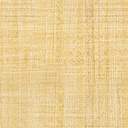 